Ұзақ мерзімді жоспар бөлімі: Өмір қауіпсіздігінің негіздеріҰзақ мерзімді жоспар бөлімі: Өмір қауіпсіздігінің негіздеріПән: Алғашқы әскери және технологиялық дайындық. Мектеп:    Майқайың ЖОББМ №1 Майқайың кенті Баянауыл ауданы Павлодар облысыМұғалімнің аты-жөні : Суюнбеков Толеген МукановичҚатысқандар                                             Қатыспағандар саны: Пән: Алғашқы әскери және технологиялық дайындық. Мектеп:    Майқайың ЖОББМ №1 Майқайың кенті Баянауыл ауданы Павлодар облысыМұғалімнің аты-жөні : Суюнбеков Толеген МукановичҚатысқандар                                             Қатыспағандар саны: Сынып: 11Күні:Сынып: 11Күні:Пән: Алғашқы әскери және технологиялық дайындық. Мектеп:    Майқайың ЖОББМ №1 Майқайың кенті Баянауыл ауданы Павлодар облысыМұғалімнің аты-жөні : Суюнбеков Толеген МукановичҚатысқандар                                             Қатыспағандар саны: Пән: Алғашқы әскери және технологиялық дайындық. Мектеп:    Майқайың ЖОББМ №1 Майқайың кенті Баянауыл ауданы Павлодар облысыМұғалімнің аты-жөні : Суюнбеков Толеген МукановичҚатысқандар                                             Қатыспағандар саны: Сабақ тақырыбыСабақ тақырыбыЭкологиялық қауіпсіздікЭкологиялық қауіпсіздікОсы сабақта қол жеткізілетін оқу мақсаттары (оқу бағдарламасына сілтемеу)Осы сабақта қол жеткізілетін оқу мақсаттары (оқу бағдарламасына сілтемеу)  «Экологиялық қауіпсіздік» ұғымын жан-жақты қарастыру;ауа, су, топырақ құрамының ластану себептерін анықтау;минералды тыңайтқыштар мен пестицидтерді пайдалану негіздерімен танысу.  «Экологиялық қауіпсіздік» ұғымын жан-жақты қарастыру;ауа, су, топырақ құрамының ластану себептерін анықтау;минералды тыңайтқыштар мен пестицидтерді пайдалану негіздерімен танысу.Сабақ мақсаттарыСабақ мақсаттары   «Экологиялық қауіпсіздік» ұғымын жан-жақты қарастырады;ауа, су, топырақ құрамының ластану себептерін анықтайды;минералды тыңайтқыштар мен пестицидтерді пайдалану негіздерін анықтайды.   «Экологиялық қауіпсіздік» ұғымын жан-жақты қарастырады;ауа, су, топырақ құрамының ластану себептерін анықтайды;минералды тыңайтқыштар мен пестицидтерді пайдалану негіздерін анықтайды.Тілдік мақсатТілдік мақсатПәнге қатысты сөздік қор мен терминдер:Экология, атмосфера, ластану, шаруашылық қызметі, табиғи ресурстар, химикаттарДиалог құруға шығарма жазуға арналған пайдалы тіркестер:Талдауға арналған сұрақтар: Не себебті ......деп ойлайсызишараПәнге қатысты сөздік қор мен терминдер:Экология, атмосфера, ластану, шаруашылық қызметі, табиғи ресурстар, химикаттарДиалог құруға шығарма жазуға арналған пайдалы тіркестер:Талдауға арналған сұрақтар: Не себебті ......деп ойлайсызишараҚДҚДЖауапкершілік  Жауапкершілік  ПБПБӘдебиет пәнімен байланыс Әдебиет пәнімен байланыс Алдыңғы меңгерілген білім Алдыңғы меңгерілген білім Берілген тақырып аясында постерлер құрастыру.        Берілген тақырып аясында постерлер құрастыру.        Сабақ барысы Сабақ барысы Сабақ барысы Сабақ барысы Сабақтың жоспарланған кезеңдері Сабақта жоспарланған іс-әрекет  Сабақта жоспарланған іс-әрекет  РесурстарСабақ басы  2  минут3 минут3мин(Ұ) Ынтымақтастық ортасын құру. /оқушылар бір-бірін қолдарынан алып, жылы тілектер айтады/(Сабақтың тақырыбы мен  мақсатын  таныстыру.Миға шабуыл әдісі арқылы сұрақтар қою?1. Суреттер не туралы айтқысы келедіСуретке қарап әңгіме жүргізу 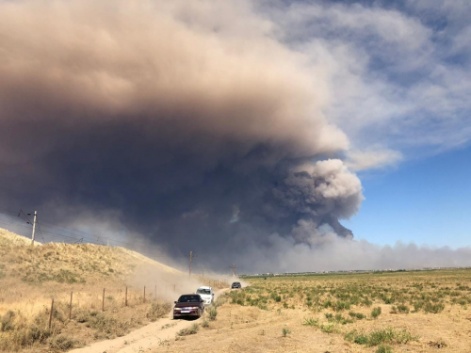 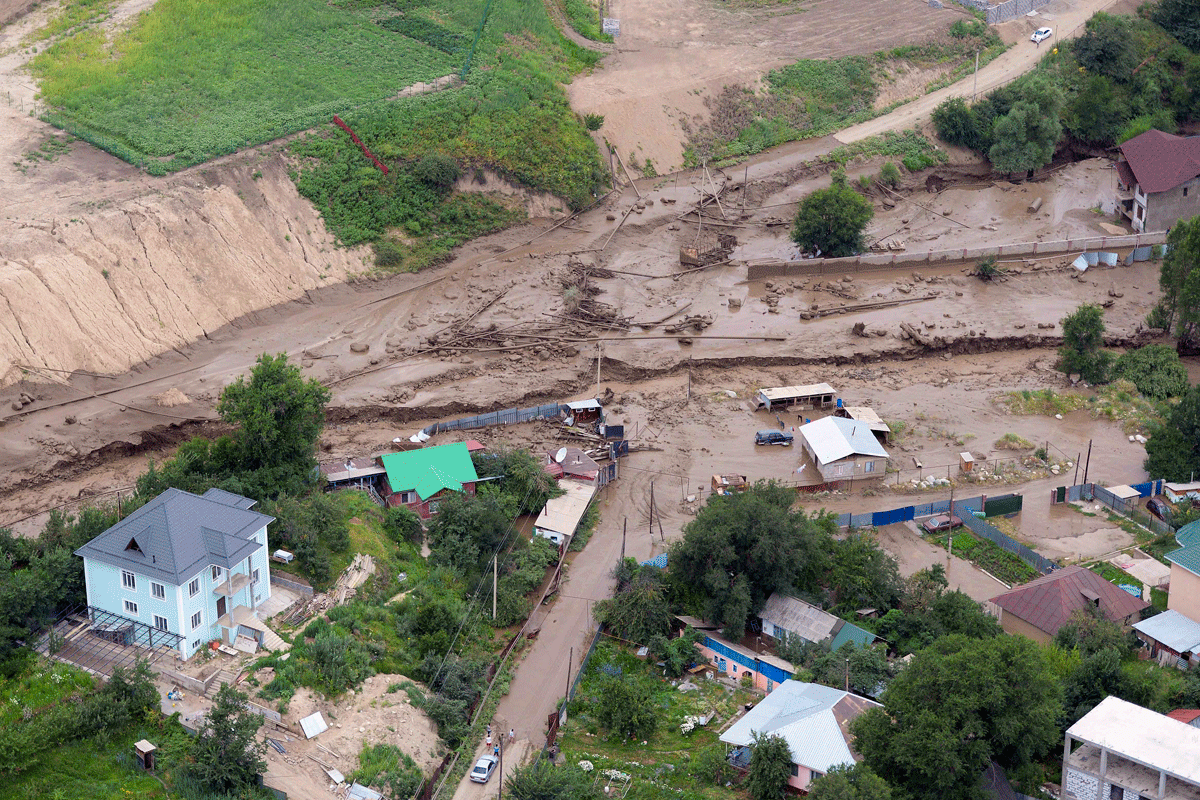 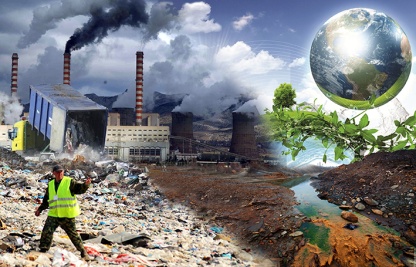 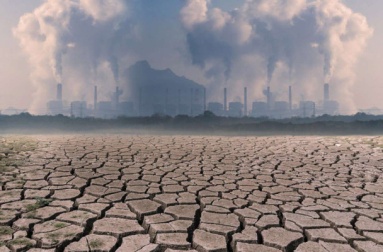 Экология деген  не? »  туралы білімдерін тексеру және слайд арқылы отбасының орыналасу жиынтығыі туралы суреттерден көрсету бойынша жұмыс (6мин) Осы суреттер төңірегінде 3 топ жұмыс атқарып, өз ойларын, пікірлерін ортаға салып жұмыс атқарады.(Ұ) Ынтымақтастық ортасын құру. /оқушылар бір-бірін қолдарынан алып, жылы тілектер айтады/(Сабақтың тақырыбы мен  мақсатын  таныстыру.Миға шабуыл әдісі арқылы сұрақтар қою?1. Суреттер не туралы айтқысы келедіСуретке қарап әңгіме жүргізу Экология деген  не? »  туралы білімдерін тексеру және слайд арқылы отбасының орыналасу жиынтығыі туралы суреттерден көрсету бойынша жұмыс (6мин) Осы суреттер төңірегінде 3 топ жұмыс атқарып, өз ойларын, пікірлерін ортаға салып жұмыс атқарады.   Оқулық  Алғашқы әскери және технологиялық дайындық Слайд Түрлі экологиялық апаттар туралы суреттерСлайд Сабақтың ортасы5  минут10  минут5 минут3 минутОқушылардың жаңа сабаққа деген қызығушылығын ояту мақсатында «Ой қозғар» әдісін пайдаланып, «отбасы» сөзіне  ассоциограмма құрғызады.Әр оқушы тақтада ілулі тұрған плакатқа маркермен өз түсінігін жазады2. Мәтіналды жұмыс.3топқа бөлініп:А) Экологиялық қауіпсіздік дегеніміз не?В) Ауа, су, топырақтың ластануыС)Қоршаған ортаның ластануының себептері?Мәтінмен жұмыс
Әр топқа мәтін таратылады
Әр топқа тарауларды таратып беріп әр топқа тапсырма беру
 Постер жасап түсіндіру5. Мәтінсоңы жұмыс. Дискуссия картасыОқушылардың жаңа сабаққа деген қызығушылығын ояту мақсатында «Ой қозғар» әдісін пайдаланып, «отбасы» сөзіне  ассоциограмма құрғызады.Әр оқушы тақтада ілулі тұрған плакатқа маркермен өз түсінігін жазады2. Мәтіналды жұмыс.3топқа бөлініп:А) Экологиялық қауіпсіздік дегеніміз не?В) Ауа, су, топырақтың ластануыС)Қоршаған ортаның ластануының себептері?Мәтінмен жұмыс
Әр топқа мәтін таратылады
Әр топқа тарауларды таратып беріп әр топқа тапсырма беру
 Постер жасап түсіндіру5. Мәтінсоңы жұмыс. Дискуссия картасыПостер құрастыруҚима қағаздар.Сабақтың соңы5 мин ҚорытындылауМаңыздылық картасын толтыру « Экологиялық қауіпсіздікті сақтау»3топқа органайзер таратып сағат тілімен алмасып топты бағалауҚорытындылауМаңыздылық картасын толтыру « Экологиялық қауіпсіздікті сақтау»3топқа органайзер таратып сағат тілімен алмасып топты бағалауҮй жұмысы Өздерін бағалау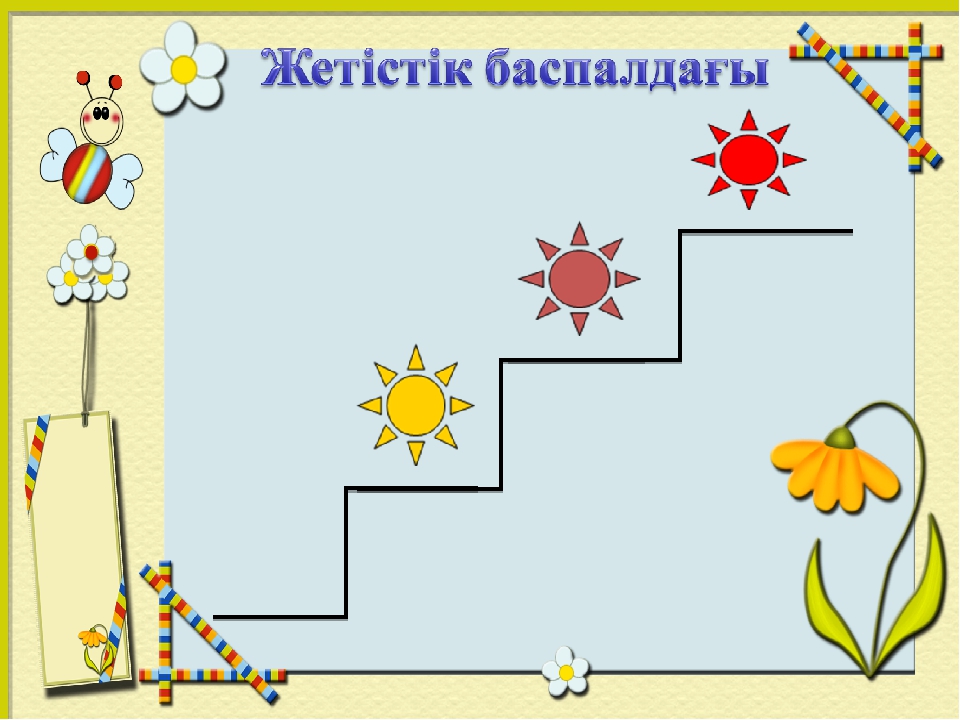 Өздерің тұратын жердегі қоршаған ортаның ластануы жөнінде таныстырылым жасап келу. Өздерін бағалауӨздерің тұратын жердегі қоршаған ортаның ластануы жөнінде таныстырылым жасап келу.